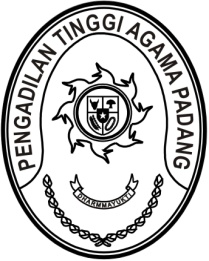 S  U  R  A  T      T  U  G  A  SNomor : W3-A/            /PP.00.1/11/2022Menimbang 	: 	bahwa Badan Litbang Diklat Hukum dan Peradilan Mahkamah Agung RI mengadakan Pelatihan Kepemimpinan Pengadilan Mempersiapkan Generasi Emas Mahkamah Agung 2045 yang diikuti antara lain oleh aparatur pada Pengadilan Agama diwilayah Pengadilan Tinggi Agama Padang; Dasar 	: 	Surat Kepala Badan Litbang Diklat Hukum dan Peradilan Mahkamah Agung RI Nomor 1158/Bld/S/10/2022 tanggal 19 Oktober 2022 perihal Pemanggilan Peserta Pelatihan Kepemimpinan Pengadilan Mempersiapkan Generasi Emas Mahkamah Agung 2045;MEMBERI TUGASKepada 	: 	1. Nama		: Zulfa Yenti, S.Ag., M.Ag.			NIP		: 197710282003122006			Pangkat/gol.Ru	: Pembina (IV/a)			Jabatan		: Ketua			Unit Kerja		: Pengadilan Agama Solok		2.	Nama		: Darda Aristo, S.H.I., M.H.			NIP		: 	197902012007041001			Pangkat/gol.Ru	: Pembina (IV/a)			Jabatan		: Ketua			Unit Kerja		: Pengadilan Agama ManinjauUntuk 	 :  	Pertama	 : 	mengikuti Pelatihan Kepemimpinan Pengadilan Mempersiapkan Generasi Emas Mahkamah Agung 2045 pada tanggal 
16 s.d 25 November 2022 di Kampus Badan Litbang Diklat Hukum dan Peradilan Mahkamah Agung RI, Jl. Cikopo Selatan, Desa Sukamaju, Kec. Megamendung, Bogor, Jawa Barat;Kedua	: 	selama mengikuti Pelatihan yang bersangkutan dibebaskan dari tugas.10 November 2022Wakil Ketua,Dr. Drs. Hamdani S., S.H., M.H.I.NIP. 195602121984031001Tembusan : 1. Ketua Pengadilan Tinggi Agama Padang (sebagai laporan);2. Ketua Pengadilan Agama Solok dan Maninjau.